Publicado en Madrid el 05/09/2019 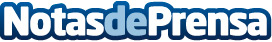 Neurofix  y Qualitecfarma inician un ensayo clínico en dolor neuropático para pacientes con lesión medularLa biotecnológica salmantina Neurofix Pharma y la CRO Qualitecfarma comienzan el ensayo clínico de fase IIa para la determinación de la seguridad y eficacia de su compuesto NFX88. Este fármaco está destinado al tratamiento del dolor neuropático en pacientes que han sufrido una lesión medularDatos de contacto:Clara Gómez Álvarez653324073Nota de prensa publicada en: https://www.notasdeprensa.es/neurofix-y-qualitecfarma-inician-un-ensayo Categorias: Medicina Emprendedores Solidaridad y cooperación Biología Actualidad Empresarial http://www.notasdeprensa.es